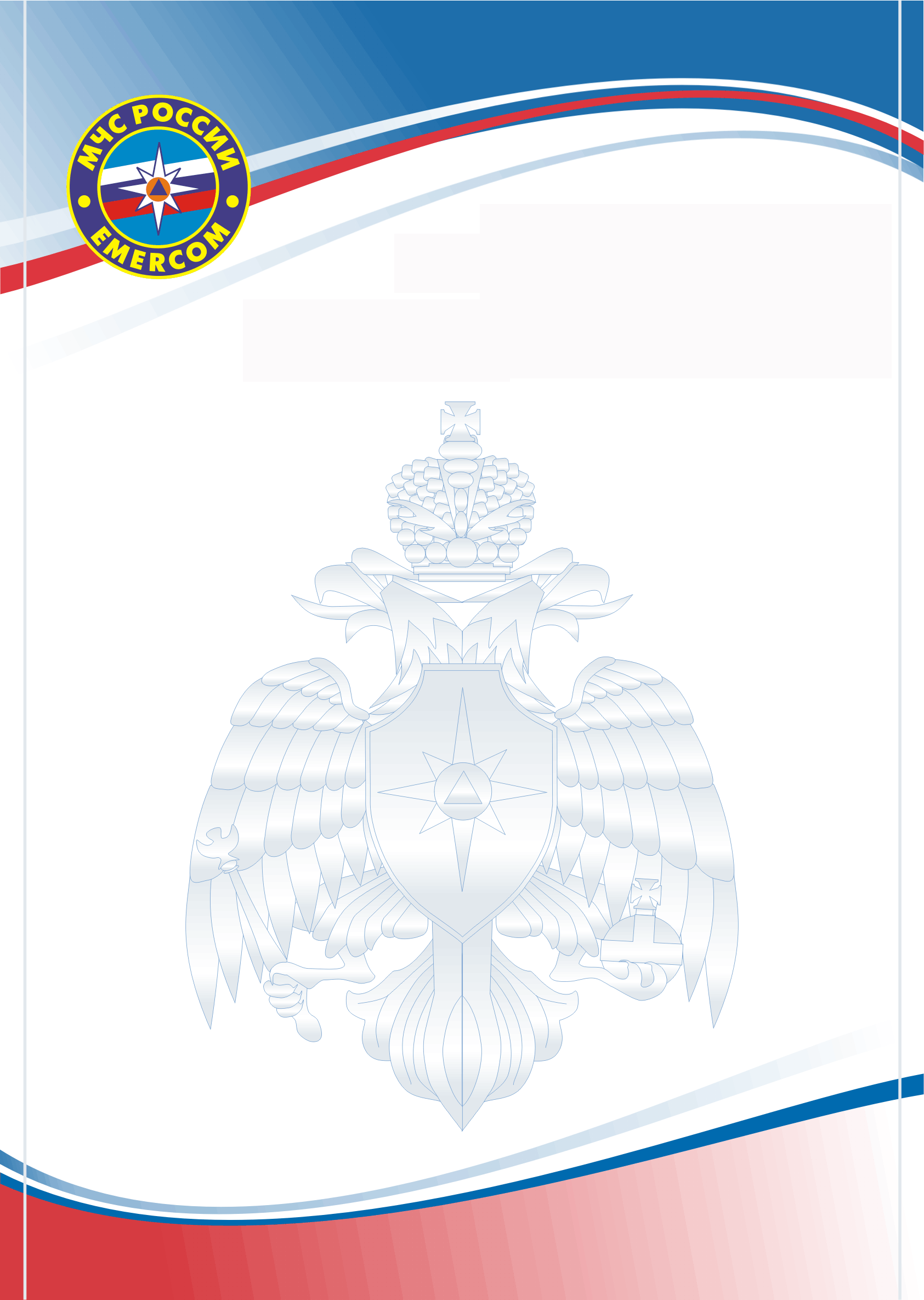 ПАМЯТКА  о мерах пожарной безопасностиНа сегодняшний день установка автономных дымовых пожарных извещателей - это один из эффективных способов защиты жилых помещений от пожара.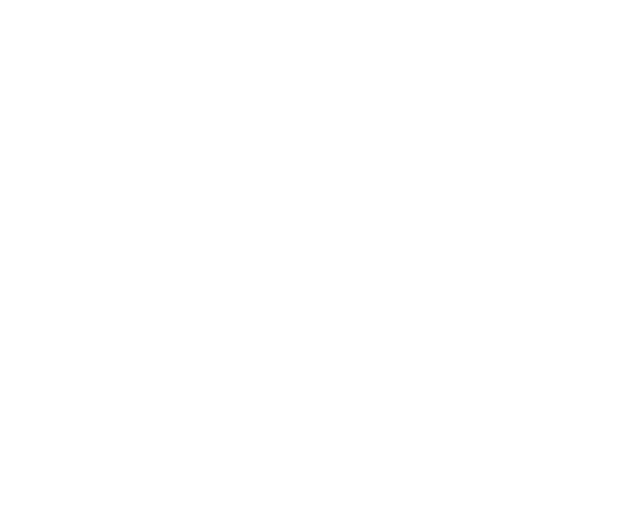 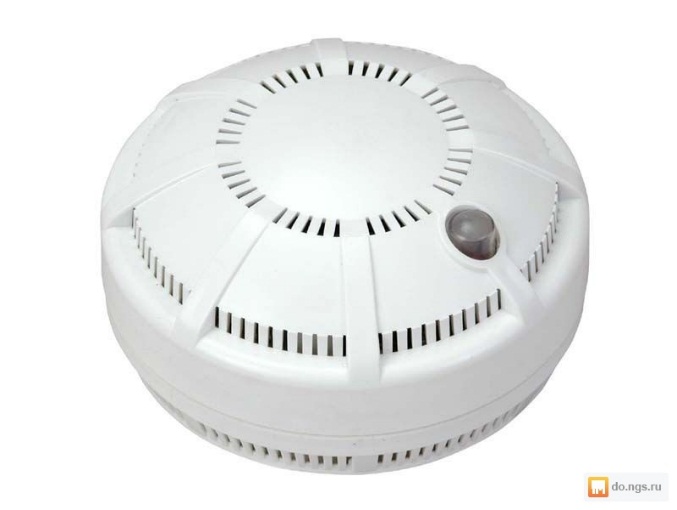 Самые распространенные извещатели - это дымовые, которые реагируют непосредственно на концентрацию продуктов горения, благодаря способности улавливать наличие продуктов горения в воздухе. После этого, прибор подает специальный тревожный сигнал, которого достаточно для того чтобы оповестить о пожаре не только людей находящихся непосредственно в квартире (в том числе разбудить их ночью), а также соседей и даже проходящих мимо людей. ПОЛОЖИТЕЛЬНЫЙ ОПЫТ ИСПОЛЬЗОВАНИЯ ПОЖАРНЫХ ИЗВЕЩАТЕЛЕЙНижегородская область, Б.Болдинский район, с. Новая Слобода.3 апреля 2015 г. в 23 ч. 56 мин. по причине аварийного режима работы электропроводки произошло возгорание в коридоре квартиры многоквартирного жилого дома в с. Новая Слобода Б.Болдинского района. В момент возникновения пожарав квартире находилось 2-е взрослых и 3-я детей, которые спали. В других квартирах никто не проживал. Благодаря автономному пожарному извещателю, сработавшему в коридоре, где происходило горение, проснулась хозяйка квартиры, которая в спешном порядке разбудила всю семью. На этот момент все пространство коридора было заполнено едким дымом и людям пришлось эвакуироваться через окно.В результате произошедшего пожара полностью сгорела кровля дома на площади 220 кв. м и квартира №1, а также значительно повреждены квартиры №№2 и 3. Только благодаря установленному в указанной квартире автономному пожарному извещателю, человеческих жертв удалось избежать.Нижегородская область, Богородский район, п. Новинки.19 июня 2016 г. в 12 ч. 05 мин. по причине нарушения правил технической эксплуатации электрооборудования (хозяин квартиры оставил без присмотра заряжающуюся батарейку от квадрокоптера) произошло возгорание в квартире многоквартирного жилого дома в п. Новинки Богородского района. В момент возникновения пожара
в указанной квартире никого не находилось. Благодаря автономному пожарному извещателю, сработавшему в квартире, где происходило горение, соседи незамедлительно вызвали подразделения пожарной охраны,
что помогло спасти жителей многоквартирного дома, минимизировать материальные потери от пожара.В результате произошедшего пожара была повреждена только внутренняя отделка квартиры.НАЛИЧИЕ ДАННОГО НЕДОРОГОСТОЯЩЕГО ПРИБОРА В ЖИЛОМ ПОМЕЩЕНИИ, ДАЧНОМ ИЛИ САДОВОМ ДОМИКЕ, ПОЗВОЛИТ СВОЕВРЕМЕННО ОПОВЕСТИТЬ О ВОЗНИКНОВЕНИИ ПОЖАРА, ТЕМ САМЫМ ОБЕЗОПАСИТЬ ВАС И ВАШИХ РОДНЫХ.ЕДИНЫЙ ТЕЛЕФОН СЛУЖБЫ СПАСЕНИЯ – 101, С МОБИЛЬНЫХ – 101, 112ПАМЯТКА  о мерах пожарной безопасностиОсновной причиной возникновения пожаров является неисправность печей
и дымоходов, что составляет 21% от общего количества пожаров.Чтобы избежать подобных пожаров, необходимо соблюдать несложные правила:- поддерживайте в исправном состоянии печное отопление, не забывайте своевременно очищать дымоходы от сажи;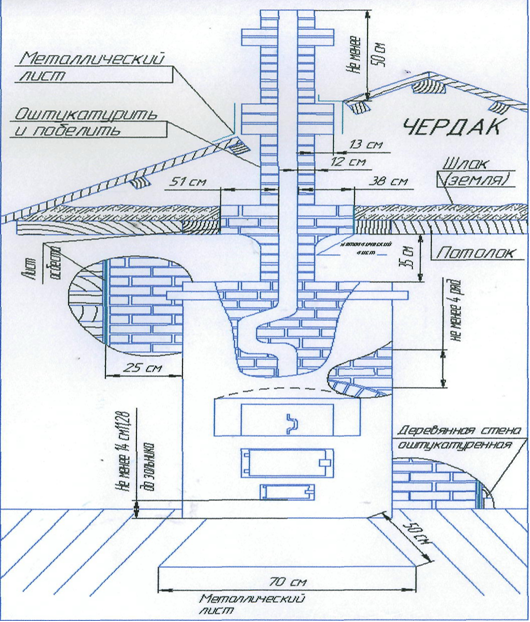 - не оставляйте без присмотра топящиеся печи и не поручайте присмотр за ними малолетним детям;- нельзя класть дрова непосредственно около печи, устанавливать мебель, развешивать вещи над печью;- запрещается применять для розжига печей бензин, керосин, дизельное топливо и другие легковоспламеняющиеся жидкости- будьте бдительны к гражданам и вашим соседям, ведущим асоциальный образ жизни, из-за их беспечности можете пострадать и Вы. Своевременно обращайте внимание правоохранительных органов на возможные последствия.ЕДИНЫЙ ТЕЛЕФОН СЛУЖБЫ СПАСЕНИЯ – 101, С МОБИЛЬНЫХ – 101, 112ПАМЯТКА  о мерах пожарной безопасности29,5% от общего количества пожаров происходит по причине нарушение правил устройства и эксплуатации электрооборудования.Ежегодно с наступлением холодов увеличивается количество таких пожаров из-за увеличения нагрузки на электросеть и бытовые электроприборы.Чтобы избежать подобных пожаров, необходимо соблюдать несложные правила:- не оставляйте включенными без присмотра электронагревательные приборы, используйте только исправное оборудование;- не перегружайте сети большим количеством бытовой техники, не допускайте эксплуатацию поврежденной и ветхой электропроводки;- уходя из дома, проверьте, все ли электро- и газовые приборы отключены; - не пользуйтесь самодельными электрообогревателями. Помните, что использовать необходимо обогреватели только заводского производства. Прежде чем начать использовать прибор, внимательно прочитайте инструкцию;- постоянно следите за электропроводкой. Только профессиональные электрики могут определить качество электропроводки в доме.
Не пожалейте средств – замените ветхую электропроводку. Ветхая электропроводка, скрутки – наиболее частая причина пожара.- будьте бдительны к гражданам и вашим соседям, ведущим асоциальный образ жизни, из-за их беспечности можете пострадать и Вы. Своевременно обращайте внимание правоохранительных органов на возможные последствия.ЕДИНЫЙ ТЕЛЕФОН СЛУЖБЫ СПАСЕНИЯ – 101, С МОБИЛЬНЫХ – 101, 112